¨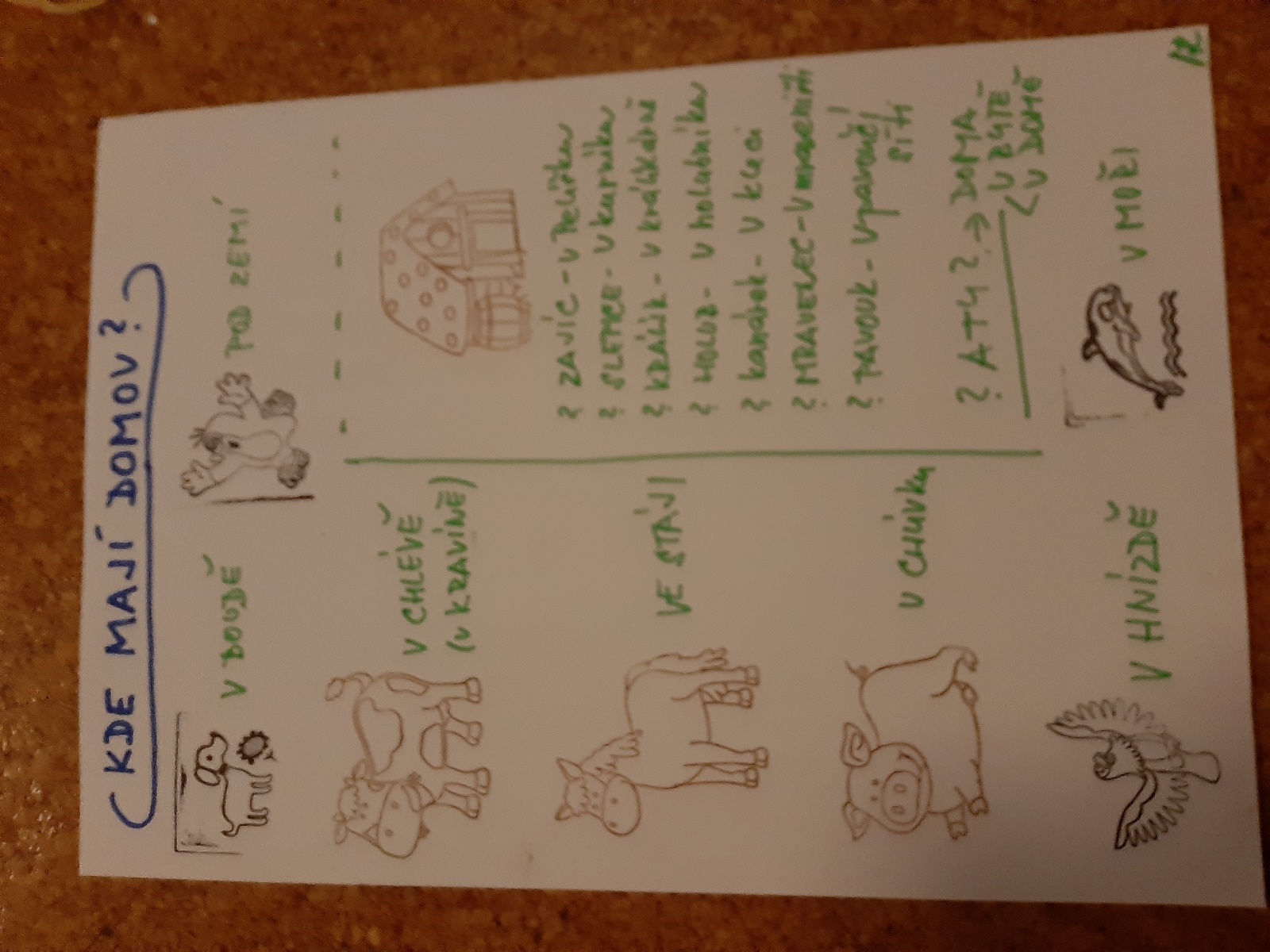 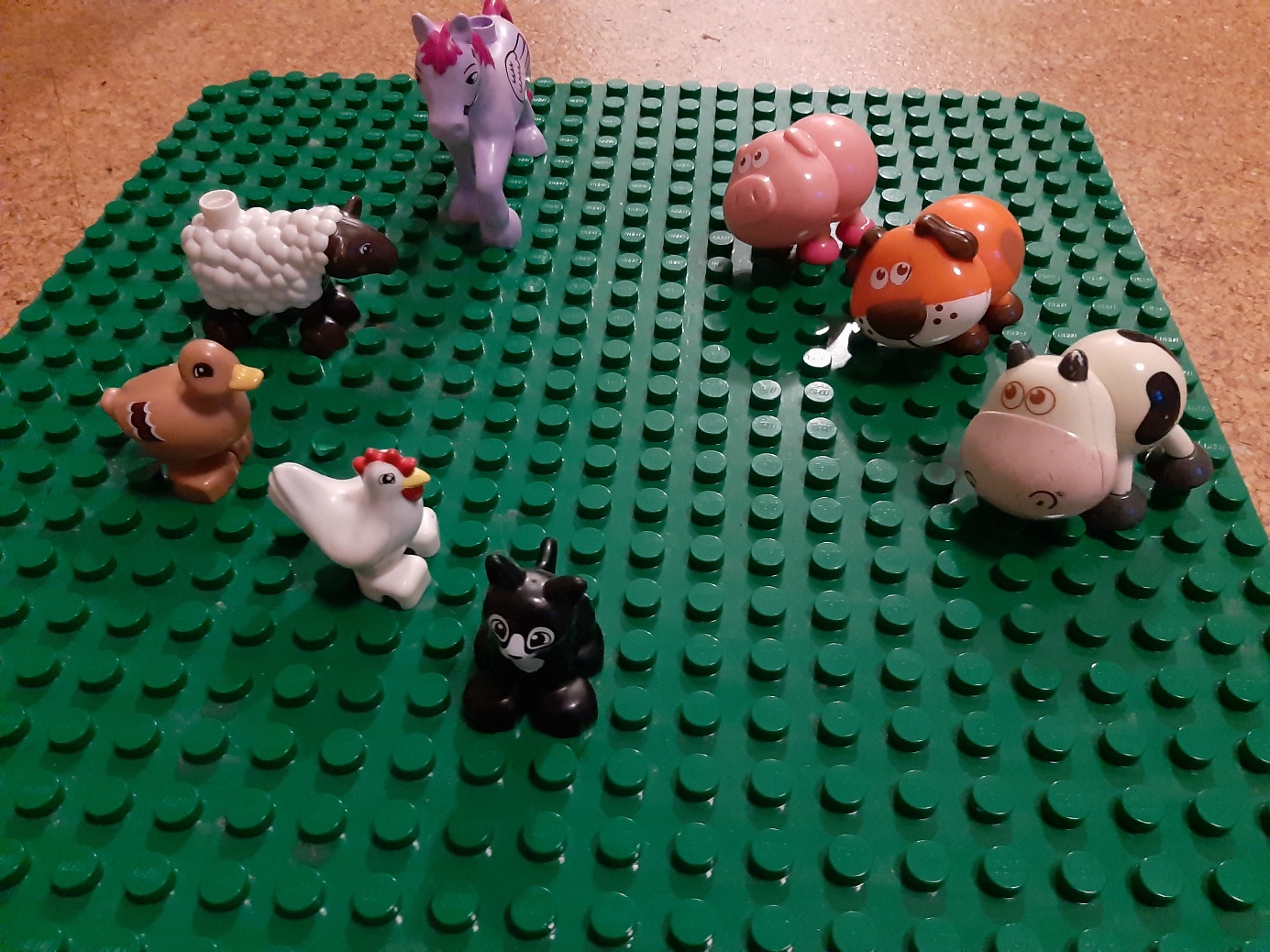 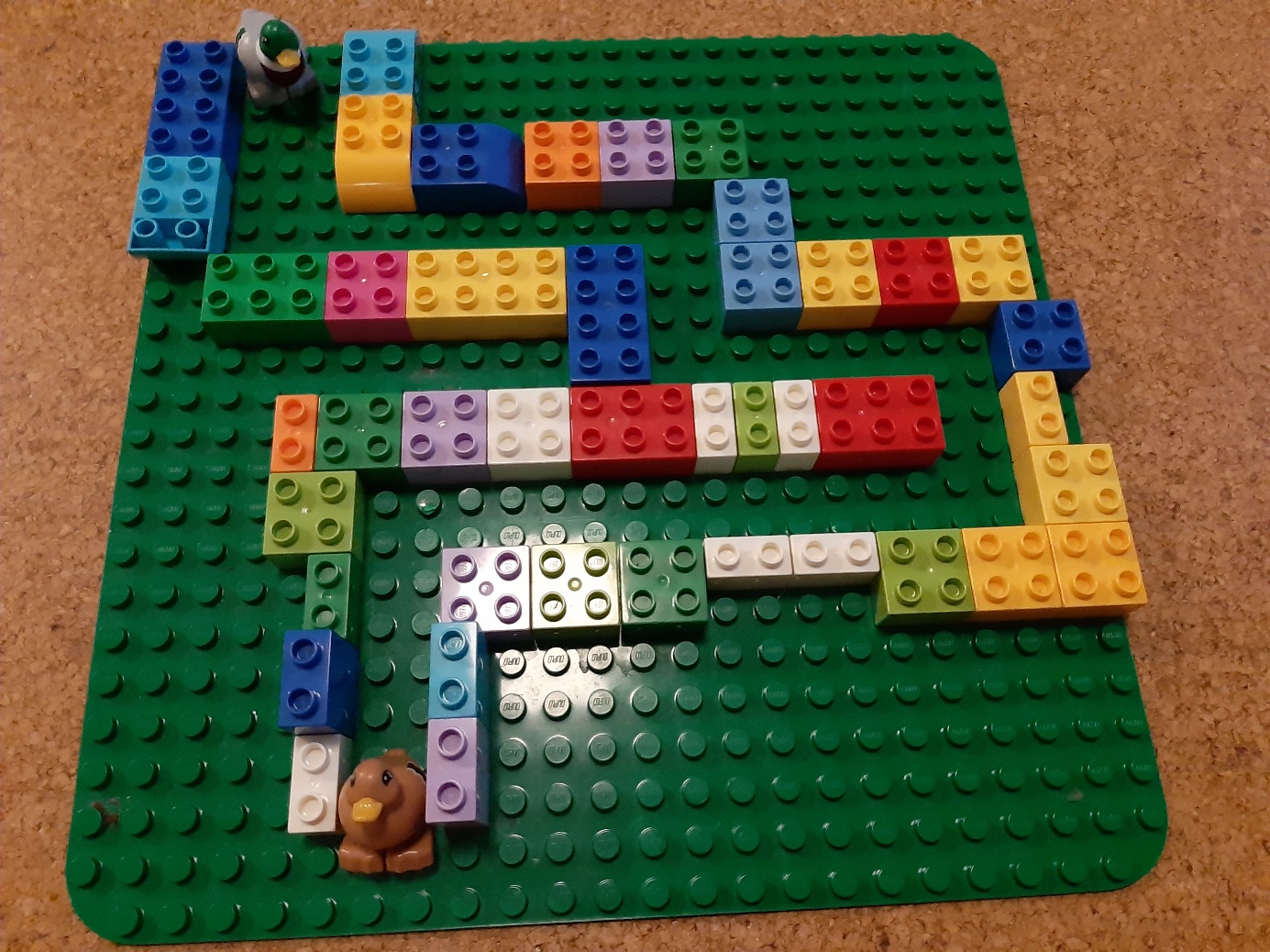 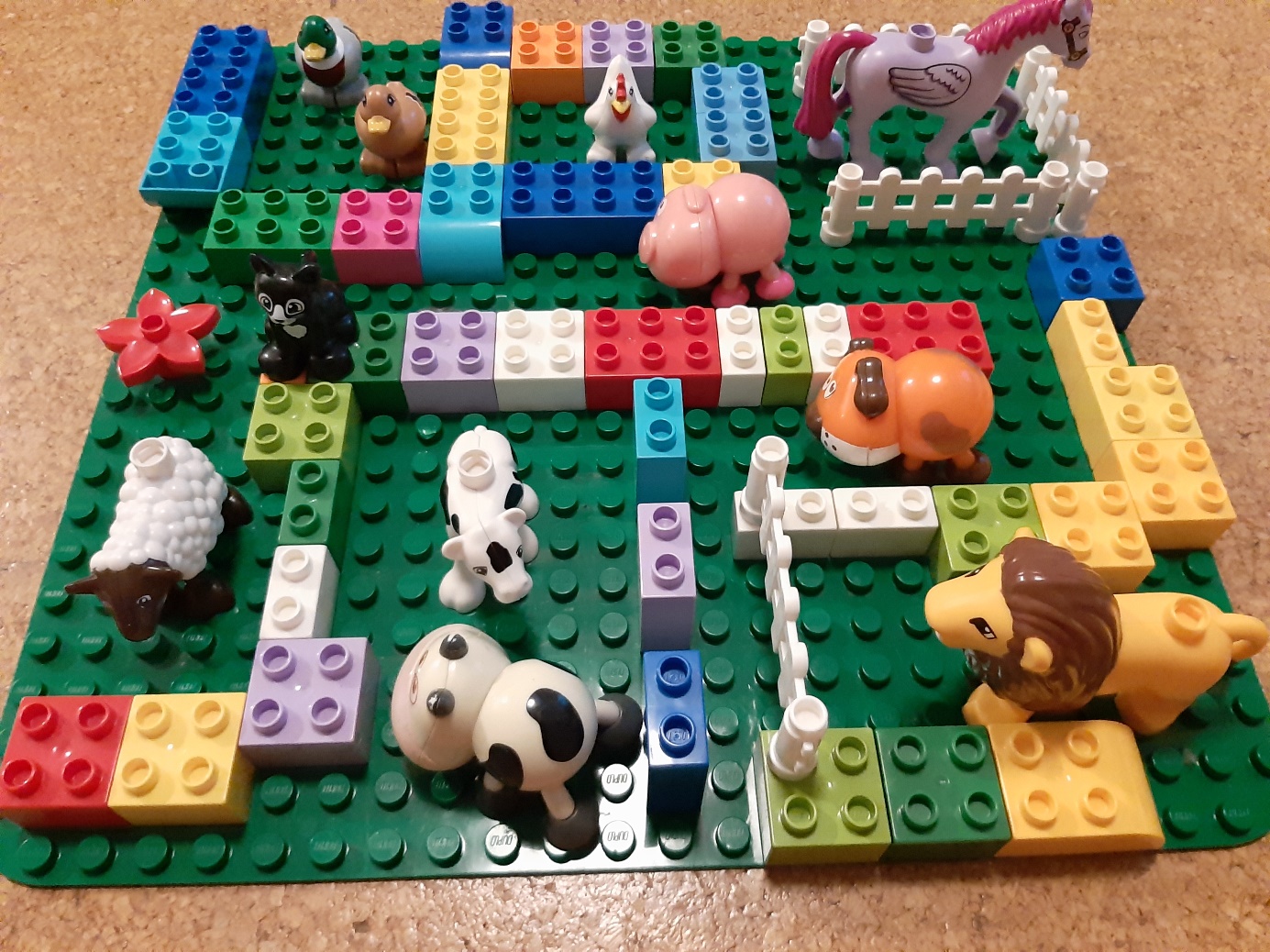 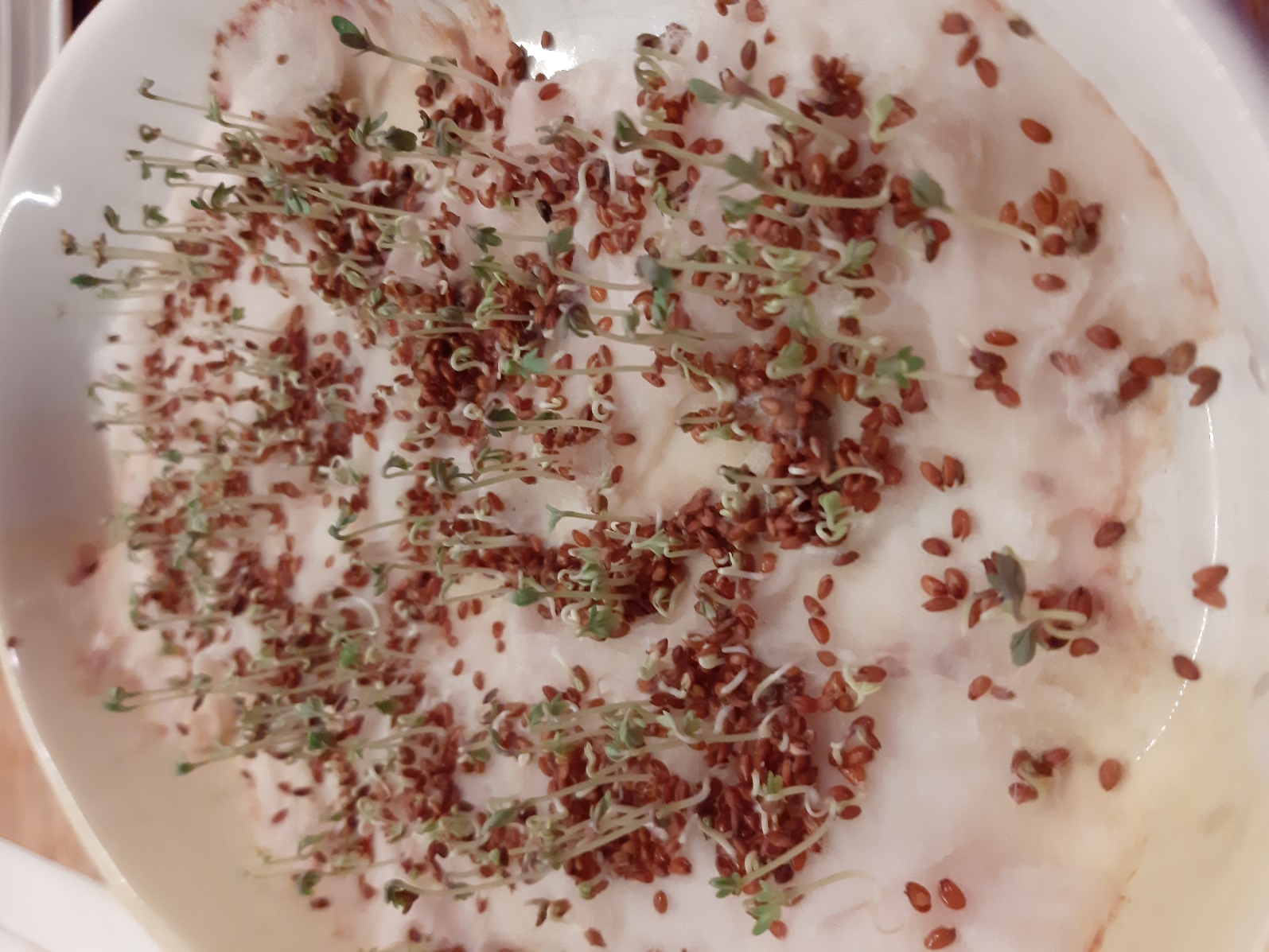 